﻿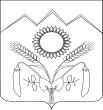 с. УнароковоОб утверждении Положения о порядке формирования, ведения и обязательного опубликования перечня имущества Унароковского сельского поселения Мостовского района, свободного от прав третьих лиц (за исключением права хозяйственного ведения, права оперативного управления, а также имущественных прав субъектов малого и среднего предпринимательства), предназначенного для передачи во владение и (или) в пользование субъектам малого и среднего предпринимательства, организациям, образующим инфраструктуру поддержки субъектов малого и среднего предпринимательства и физическим лицам, не являющимся индивидуальными предпринимателями и применяющим специальный налоговый режим «Налог на профессиональный доход», а также о порядке и условиях предоставления в аренду включенного в перечень имуществаВ соответствии с Федеральным законом от 24 июля 2007 г.  № 209-ФЗ «О развитии малого и среднего предпринимательства в Российской Федерации», Постановлением Правительства Российской Федерации от 21 августа 2010 г. № 645 «Об имущественной поддержке субъектов малого и среднего предпринимательства при предоставлении федерального имущества», Федеральным законом от 22 июля 2008 г. № 159-ФЗ «Об особенностях отчуждения недвижимого имущества, находящегося в государственной собственности субъектов Российской Федерации или в муниципальной собственности и арендуемого субъектами малого и среднего предпринимательства, и о внесении изменений в отдельные законодательные акты Российской Федерации», в целях предоставления муниципального имущества во владение и (или) в пользование на долгосрочной основе субъектам малого и среднего предпринимательства, организациям, образующим инфраструктуру поддержки субъектов малого и среднего предпринимательства, физическим лицам, не являющимся индивидуальными предпринимателями и применяющим специальный налоговый режим «Налог на профессиональный доход», решил:1. Утвердить Положения о порядке формирования, ведения и обязательного опубликования перечня имущества Унароковского сельского поселения Мостовского района, свободного от прав третьих лиц (за исключением права хозяйственного ведения, права оперативного управления, атакже имущественных прав субъектов малого и среднего предпринимательства), предназначенного для передачи во владение и (или) в пользование субъектам малого и среднего предпринимательства, организациям, образующим инфраструктуру поддержки субъектов малого и среднего предпринимательства и физическим лицам, не являющимся индивидуальными предпринимателями и применяющим специальный налоговый режим «Налог на профессиональный доход», а также о порядке и условиях предоставления в аренду включенного в перечень имущества, согласно приложению к настоящему постановлению.2. Признать утратившими силу постановление администрации  Унароковского сельского поселения от 11 января 2021 г. № 01 «Об утверждении Положения о порядке формирования, ведения, обязательного опубликования перечня муниципального недвижимого имущества, предназначенного для передачи во владение и (или) пользование субъектам малого и среднего предпринимательства, а также порядок и условия предоставления такого имущества в аренду».3. Общему отделу администрации Унароковского сельского поселения Мостовского района (Зубкова Л.А.):1) обнародовать в установленном порядке настоящее постановление путем размещения на информационном стенде в администрации Унароковского сельского поселения;2) организовать размещение настоящего постановления на официальном сайте администрации Унароковского сельского поселения Мостовского района в сети Интернет.4. Контроль за выполнением настоящего постановления оставляю за собой.5. Постановление  вступает в силу со дня его официального обнародования.Глава Унароковского  сельского поселенияМостовского района                                                                              Е.С. НартенкоПриложение № 1УТВЕРЖДЕНОпостановлением администрацииУнароковское сельское поселение Мостовского районаот 01.04.2022г. № 21Положениео порядке формирования, ведения и обязательного опубликования перечня имущества Унароковского сельского поселения Мостовского района, свободного от прав третьих лиц (за исключением права хозяйственного ведения, права оперативного управления, а также имущественных прав субъектов малого и среднего предпринимательства), предназначенного для передачи во владение и (или) в пользование субъектам малого и среднего предпринимательства, организациям, образующим инфраструктуру поддержки субъектов малого и среднего предпринимательства и физическим лицам, не являющимся индивидуальными предпринимателями и применяющим специальный налоговый режим «Налог на профессиональный доход» также о порядке и условиях предоставления в аренду включенного в перечень имущества1. Общие положенияНастоящее Положение определяет порядок формирования, ведения, утверждения, с ежегодным до 1 ноября текущего года дополнением, и обязательного опубликования Перечня имущества, являющегося муниципальной собственностью Унароковского сельского поселения Мостовского района, свободного от прав третьих лиц (за исключением права хозяйственного ведения, права оперативного управления, а также имущественных прав субъектов малого и среднего предпринимательства), предназначенного для оказания имущественной поддержки субъектам малого и среднего предпринимательства, организациям, образующим инфраструктуру поддержки субъектов малого и среднего предпринимательства и физическим лицам, не являющимся индивидуальными предпринимателями и применяющим специальный налоговый режим «Налог на профессиональный доход» (далее - физические лица, применяющие специальный налоговый режим) в виде передачи во владение и (или) в пользование муниципального имущества, в том числе земельных участков (за исключением земельных участков, предназначенных для ведения личного подсобного хозяйства, огородничества, садоводства, индивидуального жилищного строительства), зданий, строений, сооружений, нежилых помещений, оборудования, машин, механизмов, установок, транспортных средств, инвентаря, инструментов на возмездной основе, безвозмездной основе или на льготных условиях в соответствии с муниципальными программами (подпрограммами) (далее - Перечень).Порядок формирования и ведения Перечня (далее - Порядок) разработан в соответствии с Федеральным законом от 24 июля 2007 г. № 209-ФЗ «О развитии малого и среднего предпринимательства в Российской Федерации», Федеральным законом от 22 июля 2008 г. № 159-ФЗ «Об особенностях отчуждения недвижимого имущества, находящегося в государственной собственности субъектов Российской Федерации или в муниципальной собственности и арендуемого субъектами малого и среднего предпринимательства, и о внесении изменений в отдельные законодательные акты Российской Федерации», Федеральным законом от 3 июля 2018 г.  № 185-ФЗ «О внесении изменений в отдельные законодательные акты Российской Федерации в целях расширения имущественной поддержки субъектов малого и среднего предпринимательства».В данном Положении применяются следующие понятия и термины:- субъекты малого и среднего предпринимательства - хозяйствующие субъекты (юридические лица и индивидуальные предприниматели), отнесенные в соответствии с условиями, установленными вышеуказанными Федеральными законами, к малым предприятиям, в том числе к микропредприятиям и средним предприятиям, сведения о которых внесены в Единый реестр субъектов малого и среднего предпринимательства;- инфраструктура поддержки субъектов малого и среднего предпринимательства - система коммерческих и некоммерческих организаций, которые создаются, осуществляют свою деятельность или привлекаются в качестве поставщиков (исполнителей, подрядчиков) в целях размещения заказов на поставки товаров, выполнение работ, оказание услуг для государственных или муниципальных нужд при реализации муниципальных программ развития субъектов малого и среднего предпринимательства, обеспечивающих условия для создания субъектов малого и среднего предпринимательства, и оказания им поддержки.2. Порядок формирования Перечня.2.1. Формирование, ведение, утверждение, дополнение (ежегодно до 1 ноября текущего года) и обязательное опубликование Перечня имущества, являющегося муниципальной собственностью Унароковского сельского поселения Мостовского района, свободного от прав третьих лиц (за исключением права хозяйственного ведения, права оперативного управления, а также имущественных прав субъектов малого и среднего предпринимательства), осуществляется в целях предоставления муниципального имущества во владение и (или) в пользование на долгосрочной основе (в том числе по льготным ставкам арендной платы) субъектам малого и среднего предпринимательства, организациям, образующим инфраструктуру поддержки субъектов малого и среднего предпринимательства и физическим лицам, применяющим специальный налоговый режим, а также может быть отчуждено на возмездной основе в собственность субъектов малого и среднего предпринимательства в соответствии с Федеральным законом от 22 июля 2008 г. № 159-ФЗ «Об особенностях отчуждения недвижимого имущества, находящегося в государственной или в муниципальной собственности и арендуемого субъектами малого и среднего предпринимательства, и о внесении изменений в отдельные законодательные акты Российской Федерации» и в случаях, указанных в подпунктах 6, 8 и 9 пункта 2 статьи 39.3 Земельного кодекса Российской Федерации.2.2. Формирование и ведение Перечня осуществляется должностным лицом администрации Унароковского сельского поселения  по форме и в составе, аналогичным форме представления и составу сведений, утвержденных приказом Министерства экономического развития России от 20 апреля 2016 г.  № 264 «Об утверждении Порядка представления сведений об утвержденных перечнях государственного имущества и муниципального имущества, указанных в части 4 статьи 18 Федерального закона «О развитии малого и среднего предпринимательства в Российской Федерации», а также об изменениях, внесенных в такие перечни, в акционерное общество «Федеральная корпорация по развитию малого и среднего предпринимательства», формы представления и состава таких сведений».2.3. Внесение сведений о муниципальном имуществе в Перечень (в том числе ежегодное дополнение), а так же исключение сведений о муниципальном имуществе из перечня осуществляется постановлением администрации Унароковского сельского поселения Мостовского района об утверждении Перечня или о внесении в него изменений на основе предложений федеральных органов исполнительной власти, органов государственной власти субъектов Российской Федерации, органов местного самоуправления, общероссийских некоммерческих организаций, выражающих интересы субъектов малого и среднего предпринимательства, акционерного общества «Федеральная корпорация по развитию малого и среднего предпринимательства», организаций, образующих инфраструктуру поддержки субъектов малого и среднего предпринимательства.Внесение в перечень изменений, не предусматривающих исключения из перечня муниципального имущества, осуществляется не позднее 20 рабочих дней с даты внесения соответствующих изменений в реестр муниципальной собственности Унароковского сельского поселения Мостовского района.2.4. Рассмотрение предложения, указанного в пункте 2.3 настоящего Порядка, осуществляется администрацией Унароковского сельского поселения Мостовского района (далее - Администрация) в течение 30 календарных дней с даты его поступления. По результатам рассмотрения предложения Администрацией принимается одно из следующих решений:- о включении сведений о муниципальном имуществе, в отношении которого поступило предложение, в Перечень с учетом критериев, установленных 3.2 настоящего Порядка;- об исключении сведений о муниципальном имуществе, в отношении которого поступило предложение, из Перечня с учетом положений пункта 3.4 настоящего Порядка;- об отказе в учете предложения.2.5. В случае принятия решения об отказе в учете предложения, указанного в пункте 2.4 настоящего Порядка, Администрация направляет лицу, представившему предложение, мотивированный ответ о невозможности включения муниципального имущества в Перечень или исключения муниципального имущества из Перечня.2.6. Перечень утверждается постановлением администрации Унароковского сельского поселения Мостовского района.3. Порядок ведения Перечня.3.1. Ведение Перечня осуществляется отделом по финансам, бюджету и экономики администрации Унароковского сельского поселения Мостовского района в электронном виде.3.2. В Перечень вносятся сведения о муниципальном имуществе, соответствующем следующим критериям:а) муниципальное имущество свободно от прав третьих лиц (за исключением имущественных прав субъектов малого и среднего предпринимательства);б) муниципальное имущество не ограничено в обороте;в) муниципальное имущество не является объектом религиозного назначения;г) муниципальное имущество не является объектом незавершенного строительства;д) в отношении муниципального имущества не принято решение Совета Унароковского сельского поселения Мостовского района или постановление администрации Унароковского сельского поселения Мостовского района о предоставлении его иным лицам;е) муниципальное имущество не включено в прогнозный план (программу) приватизации имущества, находящегося в муниципальной собственности Унароковского сельского поселения Мостовского района;ж) муниципальное имущество не признано аварийным и подлежащим сносу или реконструкции.3.3. В Перечень включается имущество, находящееся в собственности Унароковского сельского поселения Мостовского района, в том числе земельные участки, здания, строения, сооружения, нежилые помещения, оборудования, машины, механизмы, установки, транспортные средства, свободное от прав третьих лиц, за исключением имущественных прав субъектов малого и среднего предпринимательства и организаций, образующих инфраструктуру поддержки субъектов малого и среднего предпринимательства.Муниципальное имущество Унароковского сельского поселения Мостовского района, закрепленное на праве хозяйственного ведения или оперативного управления за муниципальным унитарным предприятием Унароковского сельского поселения Мостовского района, на праве оперативного управления за муниципальным учреждением Унароковского сельского поселения Мостовского района, по предложению указанных предприятия или учреждения и с согласия органа местного самоуправления, уполномоченного на согласование сделки с соответствующим имуществом, может быть включено в перечни, указанные в части 4 статьи 18 Федерального закона от 24 июля 2007 г. № 209-ФЗ «О развитии малого и среднего предпринимательства в Российской Федерации», в порядке, установленном настоящей статьей, в целях предоставления такого имущества во владение и (или) в пользование субъектам малого и среднего предпринимательства, организациям, образующим инфраструктуру поддержки субъектов малого и среднего предпринимательства и физическим лицам, применяющим специальный налоговый режим.В Перечень не включаются земельные участки, предназначенные для ведения личного подсобного хозяйства, огородничества, садоводства, индивидуального жилищного строительства, а также земельные участки предусмотренные подпунктами 1 - 10, 13 - 15, 18 и 19 пункта 8 статьи 39.11 Земельного кодекса Российской Федерации, за исключением земельных участков, предоставленных в аренду субъектам малого и среднего предпринимательства.3.4. При рассмотрении вопроса об исключении сведений о муниципальном имуществе из Перечня учитываются следующие критерии:1) если в течение 2 лет со дня включения сведений о муниципальном имуществе в Перечень в отношении такого имущества от субъектов малого и среднего предпринимательства, организаций, образующих инфраструктуру поддержки малого и среднего предпринимательства и физических лиц, применяющим специальный налоговый режим, не поступило:а) ни одной заявки на участие в аукционе (конкурсе) на право заключения договора, предусматривающего переход прав владения и (или) пользования в отношении муниципального имущества;б) ни одного заявления о предоставлении муниципального имущества, в отношении которого заключение указанного договора может быть осуществлено без проведения аукциона (конкурса) в случаях, предусмотренных Федеральным законом «О защите конкуренции»;2) в отношении муниципального имущества принято решение Совета Унароковского сельского поселения Мостовского района или администрации Унароковского сельского поселения Мостовского района о его использовании для муниципальных нужд либо для иных целей;3) право муниципальной собственности на имущество прекращено по решению суда или в ином установленном законом порядке.3.5. Согласно приказу Министерства экономического развития РФ от 20 апреля 2016 г. № 264 «Об утверждении Порядка представления сведений об утвержденных перечнях государственного имущества и муниципального имущества, указанных в части 4 статьи 18 Федерального закона "О развитии малого и среднего предпринимательства в Российской Федерации", а также об изменениях, внесенных в такие перечни, в акционерное общество "Федеральная корпорация по развитию малого и среднего предпринимательства", формы представления и состава таких сведений» Администрация представляет в уполномоченный орган исполнительной власти Краснодарского края:1) сведения о Перечнях муниципального имущества - в течение 10 рабочих дней со дня их утверждения;2) сведения об изменениях, внесенных в Перечни муниципального имущества, в том числе о ежегодных дополнениях таких перечней муниципальным имуществом - в течение 10 рабочих дней со дня их утверждения, но не позднее 5 ноября текущего года.4. Порядок опубликования перечня.4.1. Перечень и (или) изменения в Перечень подлежат:а) обязательному опубликованию в средствах массовой информации, а также размещению в информационно-телекоммуникационной сети «Интернет» - в течение 10 рабочих дней со дня утверждения;б) размещению на официальном сайте Унароковского сельского поселения Мостовского района - в течение 3 рабочих дней со дня утверждения.4.2. Размещение на официальном сайте администрации Унароковского сельского поселения Мостовского района и опубликование в средствах массовой информации Перечня и (или) внесение изменений в Перечень осуществляет администрация Унароковского сельского поселения Мостовского района.5. Порядок и условия предоставления в аренду муниципального имущества, включенного в Перечень5.1. Муниципальное имущество, включенное в Перечень, может быть использовано в целях предоставления его во владение и (или) пользование на долгосрочной основе (в том числе по льготным ставкам арендной платы) субъектам малого и среднего предпринимательства, организациям, образующим инфраструктуру поддержки субъектов малого и среднего предпринимательства и физическим лицам, применяющим специальный налоговый режим, а также отчуждению на возмездной основе в собственность субъектов малого и среднего предпринимательства в соответствии с частью 2.1 статьи 9 Федерального закона от 22 июля 2008 г. № 159-ФЗ «Об особенностях отчуждения недвижимого имущества, находящегося в государственной собственности или в муниципальной собственности и арендуемого субъектами малого и среднего предпринимательства, и о внесении изменений в отдельные законодательные акты Российской Федерации» и в случаях, указанных в подпунктах 6, 8 и 9 пункта 2 статьи 39.3 Земельного кодекса Российской Федерации.В отношении указанного имущества запрещаются переуступка прав пользования им, передача прав пользования им в залог и внесение прав пользования таким имуществом в уставный капитал любых других субъектов хозяйственной деятельности, передача третьим лицам прав и обязанностей по договорам аренды такого имущества (перенаем), передача в субаренду, за исключением предоставления такого имущества в субаренду субъектам малого и среднего предпринимательства, организациями, образующими инфраструктуру поддержки субъектов малого и среднего предпринимательства и в случае, если в субаренду предоставляется имущество, предусмотренное пунктом 14 части 17.1 Федерального закона от 26 июля 2006 г.  № 135-ФЗ «О защите конкуренции».5.2. В течение года с даты включения муниципального имущества в Перечень администрация Унароковского сельского поселения Мостовского района объявляет аукцион (конкурс) на право заключения договора, предусматривающего переход прав владения и (или) пользования в отношении указанного имущества, среди субъектов малого и среднего предпринимательства, организаций, образующих инфраструктуру поддержки субъектов малого и среднего предпринимательства и физических лиц, применяющим специальный налоговый режим, или осуществляет предоставление такого имущества по заявлению указанных лиц в случаях, предусмотренных Федеральным законом «О защите конкуренции».Для участия в аукционе на право заключения договора аренды муниципального имущества, включенного в Перечень, заявители декларируют свою принадлежность:- к субъектам малого и среднего предпринимательства путем представления в форме документа на бумажном носителе или в форме электронного документа сведений из единого реестра субъектов малого и среднего предпринимательства, ведение которого осуществляется в соответствии с Федеральным законом от 24 июля 2007 г. № 209-ФЗ «О развитии малого и среднего предпринимательства в Российской Федерации», либо заявляют о своем соответствии условиям отнесения к субъектам малого и среднего предпринимательства в соответствии с частью 5 статьи 4 указанного Федерального закона;- к физическому лицу, применяющему специальный налоговый режим путем предоставления в форме документа на бумажном носителе справку о постановке на учет физического лица в качестве налогоплательщика налога на профессиональный доход.5.3. Заявление о передаче муниципального имущества в аренду подается субъектами малого и среднего предпринимательства, организациями, образующими инфраструктуру поддержки субъектов малого и среднегопредпринимательства и физическими лицами, применяющими специальный налоговый режим, на имя главы Унароковского сельского поселения Мостовского района в письменной форме с обязательным указанием срока аренды. Срок, на который заключаются договоры в отношении имущества, включенного в Перечень, должен составлять не менее чем пять лет. Срок договора может быть уменьшен на основании поданного до заключения такого договора заявления лица, приобретающего права владения и (или) пользования.На основании поданного субъектами малого и среднего предпринимательства, организациями, образующими инфраструктуру поддержки субъектов малого и среднего предпринимательства и физическими лицами, применяющими специальный налоговый режим, заявления  отдел по финансам, бюджету и экономики администрации Унароковского сельского поселения Мостовского района рассматривает вопрос о передаче в аренду муниципального имущества и готовит проект постановления администрации Унароковского сельского поселения Мостовского района о проведении торгов по предоставлению муниципального имущества в аренду, либо передача имущества и заключение договора без проведения аукциона (конкурса) в случаях, предусмотренных Федеральным законом «О защите конкуренции». О результатах рассмотрения заявления администрация Унароковского сельского поселения Мостовского района сообщает заявителю письменно.Порядок и условия предоставления в аренду земельных участков устанавливаются в соответствии с гражданским законодательством и земельным законодательством Российской Федерации.5.4. Администрация Унароковского сельского поселения Мостовского района при проведении конкурсов и аукционов на право заключения договоров аренды с субъектами малого и среднего предпринимательства, физическими лицами, применяющими специальный налоговый режим, в отношении муниципального имущества, включенного в Перечень, определяет стартовый размер арендной платы на основании отчета об оценке рыночной стоимости годовой арендной платы, подготовленного в соответствии с законодательством Российской Федерации об оценочной деятельности.При проведении конкурсов и аукционов на право заключения договоров аренды с субъектами малого и среднего предпринимательства, физическими лицами, применяющими специальный налоговый режим, в отношении земельных участков, включенных в Перечень, определяет начальный размер арендной платы на основании кадастровой стоимости, указанной в выписке из Единого государственного реестра недвижимости.5.5. Результат конкурса и аукциона на право заключения договора аренды с субъектами малого и среднего предпринимательства, физическими лицами, применяющими специальный налоговый режим, в отношении муниципального имущества либо земельных участков оформляется протоколом, который составляет организатор конкурса и аукциона.5.6. Договор аренды заключается на основании протокола о результатах торгов по продаже права на заключение договора аренды и является основным документом, регламентирующим отношения сторон.5.7. Договор аренды вступает в силу с момента его государственной регистрации в управлении Федеральной службы государственной регистрации, кадастра и картографии по Краснодарскому краю.5.8. Кроме арендной платы арендатор встроенно-пристроенных нежилых помещений возмещает балансодержателю коммунальные и эксплуатационные расходы и вносит другие платежи, предусмотренные договором аренды.5.9. Арендаторы отдельно стоящих зданий, сооружений, а также арендаторы встроенно-пристроенных помещений, имеющие приборы учета энергоресурсов, производят оплату за коммунальные услуги по отдельным договорам непосредственно ресурсоснабжающей организации.5.10. В случаях, предусмотренных нормативным правовым актом Краснодарского края, при прекращении в связи с реализацией решения о комплексном развитии территории жилой застройки, решения о комплексном развитии территории нежилой застройки договора аренды зданий, сооружений, нежилых помещений, находящихся в государственной или муниципальной собственности, заключенного с субъектом малого или среднего предпринимательства, указанный субъект малого или среднего предпринимательства имеет право на заключение в день прекращения такого договора аренды нового договора аренды иных здания, сооружения, нежилого помещения, находящихся соответственно в муниципальной собственности и являющимся равнозначными в соответствии с пунктом 12 части 1 статьи 17.1 Федерального закона от 26 июля 2006 г.  № 135-ФЗ «О защите конкуренции». При этом новый договор аренды заключается на тех же условиях, что и ранее действовавший договор аренды, и на срок, оставшийся до его истечения, без проведения торгов и с сохранением льгот, предусмотренных законодательством Российской Федерации, нормативными правовыми актами субъекта Российской Федерации, муниципальными правовыми актами. В случае, если оставшийся срок действия прекращаемого договора аренды составлял менее одного года, новый договор аренды заключается не менее чем на один год при наличии согласия арендатора на заключение договора аренды на указанный срок. В случае, если указанный в настоящей части субъект малого или среднего предпринимательства имел на дату принятия решения о комплексном развитии территории преимущественное право на приобретение предусмотренных настоящей статьей здания, сооружения, нежилого помещения в собственность в соответствии со статьей 3 Федерального закона от 22 июля 2008 г.  № 159-ФЗ «Об особенностях отчуждения недвижимого имущества, находящегося в государственной или в муниципальной собственности и арендуемого субъектами малого и среднего предпринимательства, и о внесении изменений в отдельные законодательные акты Российской Федерации», преимущественное право сохраняется в отношении равнозначного объекта недвижимости или нежилого помещения, предоставленного ему по новому договору аренды.6. Порядок предоставления льгот для субъектов малого и среднего предпринимательства, являющихся сельскохозяйственными кооперативами или занимающихся социально значимыми видами деятельности6.1. Льготы для субъектов малого и среднего предпринимательства, являющихся сельскохозяйственными кооперативами или занимающихся социально значимыми видами деятельности, иными установленными муниципальными программами (подпрограммами) приоритетными видами деятельности, предоставляются решением Совета Унароковского сельского поселения Мостовского района.Заместитель главыУнароковского сельского поселенияМостовского района                                                                          М.И. Прохорова                                                                                                                                 АДМИНИСТРАЦИЯ УНАРОКОВСКОГО СЕЛЬСКОГО ПОСЕЛЕНИЯМОСТОВСКОГО РАЙОНАПОСТАНОВЛЕНИЕот 01.04.2022г.                                                                    № 21